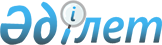 О внесении изменений в решение Таскалинского районного маслихата от 25 декабря 2020 года №56-1 "О бюджете Актауского сельского округа Таскалинского района на 2021-2023 годы"Решение Таскалинского районного маслихата Западно-Казахстанской области от 16 апреля 2021 года № 6-1. Зарегистрировано Департаментом юстиции Западно-Казахстанской области 21 апреля 2021 года № 6986
      В соответствии с Бюджетным кодексом Республики Казахстан от 4 декабря 2008 года, Законом Республики Казахстан от 23 января 2001 года "О местном государственном управлении и самоуправлении в Республике Казахстан" Таскалинский районный маслихат РЕШИЛ:
      1. Внести в решение Таскалинского районного маслихата от 25 декабря 2020 года №56-1 "О бюджете Актауского сельского округа Таскалинского района на 2021-2023 годы" (зарегистрированное в Реестре государственной регистрации нормативных правовых актов №6679, опубликованное 6 января 2021 года в Эталонном контрольном банке нормативных правовых актов Республики Казахстан) следующие изменения:
      пункт 1 изложить в следующей редакции:
      "1. Утвердить бюджет Актауского сельского округа Таскалинского района на 2021-2023 годы согласно приложениям 1, 2 и 3 соответственно, в том числе на 2021 год в следующих объемах:
      1) доходы – 32 987 тысяч тенге:
      налоговые поступления – 493 тысячи тенге;
      неналоговые поступления – 0 тенге;
      поступления от продажи основного капитала – 0 тенге;
      поступления трансфертов – 32 494 тысячи тенге;
      2) затраты – 33 590 тысяч тенге;
      3) чистое бюджетное кредитование – 0 тенге:
      бюджетные кредиты – 0 тенге; 
      погашение бюджетных кредитов – 0 тенге;
      4) сальдо по операциям с финансовыми активами – 0 тенге:
      приобретение финансовых активов – 0 тенге;
      поступления от продажи финансовых активов государства – 0 тенге;
      5) дефицит (профицит) бюджета – -603 тысячи тенге;
      6) финансирование дефицита (использование профицита) бюджета –
      603 тысячи тенге:
      поступления займов – 0 тенге;
      погашение займов – 0 тенге;
      используемые остатки бюджетных средств – 603 тысячи тенге.".
      приложение 1 к указанному решению изложить в новой редакции согласно приложению к настоящему решению.
      2. Руководителю аппарата Таскалинского районного маслихата (Шатенова Т.) обеспечить государственную регистрацию данного решения в органах юстиции.
      3. Настоящее решение вводится в действие с 1 января 2021 года. Бюджет Актауского сельского округа на 2021 год
      (тысяч тенге)
					© 2012. РГП на ПХВ «Институт законодательства и правовой информации Республики Казахстан» Министерства юстиции Республики Казахстан
				
      Председатель сессии

А. Бактыгереева

      Секретарь маслихата

Ж. Бисенгалиева
Приложение 
к решению Таскалинского 
районного маслихата 
от 16 апреля 2021 года №6-1Приложение 1 
к решению Таскалинского 
районного маслихата 
от 25 декабря 2020 года №56-1
Категория
Категория
Категория
Категория
Категория
Сумма
Класс
Класс
Класс
Класс
Сумма
Подкласс
Подкласс
Подкласс
Сумма
Специфика
Специфика
Сумма
Наименование
Сумма
1
2
3
4
5
6
1) Доходы
 32 987
1
Налоговые поступления
493
01
Подоходный налог 
30
2
Индивидуальный подоходный налог 
30
04
Налоги на собственность
463
1
Налоги на имущество
8
3
Земельный налог
35
4
Налог на транспортные средства
420
2
Неналоговые поступления
0
01
Доходы от государственной собственности
0
5
Доходы от аренды имущества, находящегося в государственной собственности
0
3
Поступления от продажи основного капитала
0
01
Продажа государственного имущества, закрепленного за государственными учреждениями
0
1
Продажа государственного имущества, закрепленного за государственными учреждениями
0
4
Поступления трансфертов
32 494
02
Трансферты из вышестоящих органов государственного управления
32 494
2
Трансферты из областного бюджета
32 494
Функциональная группа
Функциональная группа
Функциональная группа
Функциональная группа
Функциональная группа
Сумма
Функциональная подгруппа
Функциональная подгруппа
Функциональная подгруппа
Функциональная подгруппа
Сумма
Администратор бюджетных программ
Администратор бюджетных программ
Администратор бюджетных программ
Сумма
Программа
Программа
Сумма
Наименование
Сумма
1
2
3
4
5
6
2) Затраты
 33 590
01
Государственные услуги общего характера
18 324
1
Представительные, исполнительные и другие органы, выполняющие общие функции государственного управления
18 324
124
Аппарат акима города районного значения, села, поселка, сельского округа
18 324
001
Услуги по обеспечению деятельности акима города районного значения, села, поселка, сельского округа
18 324
05
Здравоохранение
45
9
Прочие услуги в области здравоохранения
45
124
Аппарат акима города районного значения, села, поселка, сельского округа
45
002
Организация в экстренных случаях доставки тяжелобольных людей до ближайшей организации здравоохранения, оказывающей врачебную помощь
45
07
Жилищно-коммунальное хозяйство
14 085
2
Коммунальное хозяйство
0
124
Аппарат акима города районного значения, села, поселка, сельского округа
0
014
Организация водоснабжения населенных пунктов
0
3
Благоустройство населенных пунктов
14 085
124
Аппарат акима города районного значения, села, поселка, сельского округа
14 085
008
Освещение улиц населенных пунктов
1 509
009
Обеспечение санитарии населенных пунктов
414
011
Благоустройство и озеленение населенных пунктов
12 162
12
Транспорт и коммуникации
1 136
1
Автомобильный транспорт
1 136
124
Аппарат акима города районного значения, села, поселка, сельского округа
1 136
013
Обеспечение функционирования автомобильных дорог в городах районного значения, селах, поселках, сельских округах
1 136
3) Чистое бюджетное кредитование
0
Бюджетные кредиты
Категория
Категория
Категория
Категория
Категория
Сумма
Класс
Класс
Класс
Класс
Сумма
Подкласс
Подкласс
Подкласс
Сумма
Специфика
Специфика
Сумма
Наименование
Сумма
1
2
3
4
5
6
Погашение бюджетных кредитов 
 0
5
Погашение бюджетных кредитов
0
01
Погашение бюджетных кредитов
0
1
Погашение бюджетных кредитов, выданных из государственного бюджета
0
4) Сальдо по операциям с финансовыми активами
0
Функциональная группа
Функциональная группа
Функциональная группа
Функциональная группа
Функциональная группа
Сумма
Функциональная подгруппа
Функциональная подгруппа
Функциональная подгруппа
Функциональная подгруппа
Сумма
Администратор бюджетных программ
Администратор бюджетных программ
Администратор бюджетных программ
Сумма
Программа
Программа
Сумма
Наименование
Сумма
1
2
3
4
5
6
Приобретение финансовых активов
 0
13
Прочие
0
9
Прочие
0
Категория
Категория
Категория
Категория
Категория
Сумма
Класс
Класс
Класс
Класс
Сумма
Подкласс
Подкласс
Подкласс
Сумма
Специфика
Специфика
Сумма
Наименование
Сумма
1
2
3
4
5
6
Поступления от продажи финансовых активов государства
 0
6
Поступления от продажи финансовых активов государства
0
01
Поступления от продажи финансовых активов государства
0
1
Поступления от продажи финансовых активов внутри страны
0
5) Дефицит (профицит) бюджета 
0
6) Финансирование дефицита (использование профицита) бюджета
0
7
Поступления займов
0
01
Внутренние государственные займы
0
2
Договоры займа
0
Функциональная группа
Функциональная группа
Функциональная группа
Функциональная группа
Функциональная группа
Сумма
Функциональная подгруппа
Функциональная подгруппа
Функциональная подгруппа
Функциональная подгруппа
Сумма
Администратор бюджетных программ
Администратор бюджетных программ
Администратор бюджетных программ
Сумма
Программа
Программа
Сумма
Наименование
Сумма
1
2
3
4
5
6
16
Погашение займов
 0
01
Погашение займов
0
Категория
Категория
Категория
Категория
Категория
Сумма
Класс
Класс
Класс
Класс
Сумма
Подкласс
Подкласс
Подкласс
Сумма
Специфика
Специфика
Сумма
Наименование
Сумма
1
2
3
4
5
6
8
Используемые остатки бюджетных средств
 603
01
Остатки бюджетных средств
603
1
Свободные остатки бюджетных средств
603